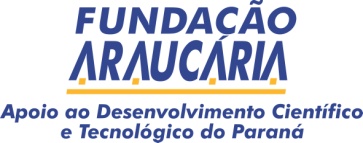 Programa Institucional De Apoio A Inclusão Social Pesquisa E Extensão Universitária – PIBIS – Chamada Pública 05/2017Anexo II – Identificação do Orientador e do BolsistaCoordenador:  ....................................................................Bolsista.............................................................................Data: ................................................................................... Obs: não deve ser assinatura digitalizadaModalidadeModalidade PIBIS PIBIS PIBIS PIBIS PIBIS PIBIS PIBISInstituição/SiglaInstituição/SiglaUNIVERSIDADE ESTADUAL DO OESTE DO PARANÁ - UNIOESTEUNIVERSIDADE ESTADUAL DO OESTE DO PARANÁ - UNIOESTEUNIVERSIDADE ESTADUAL DO OESTE DO PARANÁ - UNIOESTEUNIVERSIDADE ESTADUAL DO OESTE DO PARANÁ - UNIOESTEUNIVERSIDADE ESTADUAL DO OESTE DO PARANÁ - UNIOESTEUNIVERSIDADE ESTADUAL DO OESTE DO PARANÁ - UNIOESTEUNIVERSIDADE ESTADUAL DO OESTE DO PARANÁ - UNIOESTETítulo da propostaTítulo da propostaPROGRAMA INSTITUCIONAL DE APOIO A INCLUSÃO SOCIAL PESQUISA E EXTENSÃO UNIVERSITÁRIA - PIBISPROGRAMA INSTITUCIONAL DE APOIO A INCLUSÃO SOCIAL PESQUISA E EXTENSÃO UNIVERSITÁRIA - PIBISPROGRAMA INSTITUCIONAL DE APOIO A INCLUSÃO SOCIAL PESQUISA E EXTENSÃO UNIVERSITÁRIA - PIBISPROGRAMA INSTITUCIONAL DE APOIO A INCLUSÃO SOCIAL PESQUISA E EXTENSÃO UNIVERSITÁRIA - PIBISPROGRAMA INSTITUCIONAL DE APOIO A INCLUSÃO SOCIAL PESQUISA E EXTENSÃO UNIVERSITÁRIA - PIBISPROGRAMA INSTITUCIONAL DE APOIO A INCLUSÃO SOCIAL PESQUISA E EXTENSÃO UNIVERSITÁRIA - PIBISPROGRAMA INSTITUCIONAL DE APOIO A INCLUSÃO SOCIAL PESQUISA E EXTENSÃO UNIVERSITÁRIA - PIBISCoordenador InstitucionalCoordenador InstitucionalJose Carlos dos SantosJose Carlos dos SantosJose Carlos dos SantosJose Carlos dos SantosJose Carlos dos SantosJose Carlos dos SantosJose Carlos dos SantosNome do OrientadorCPF do OrientadorCPF do OrientadorFormas de contato do Orientador: telefones e emailLink do Currículo Lattes do OrientadorTítulo do projeto cadastrado na PROEXGrandeÁrea do conhecimentoÁreaSubáreaNome do BolsistaTítulo do projeto 
do BolsistaCurso que frequentaCPF do BolsistaDocumento de Identidade do BolsistaEndereço do BolsistaConta corrente do Bolsista Ag. Op. e nr. da C/C (se tiver)Formas de contato do Bolsista: telefones e emailLink do Currículo Lattes do Bolsista